ArRahmah Islamic Institute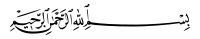 Advance Taleem ul Quran Course 2019Juz 4- Part 1Mail test to:  test.advtq19@gmail.com Name:                                          Group Incharge:                                                 Date:                                                 State/country:لَن   تَنَالُواْ   ٱلۡبِرَّ   حَتَّىٰ   تُنفِقُواْ   مِمَّا   تُحِبُّونَۚ   وَمَا   تُنفِقُواْ   مِن  شَيۡءٖ   فَإِنَّ   ٱللَّهَ بِهِۦ   عَلِيمٞ ٩٢ إِنَّ    أَوَّلَ     بَيۡتٖ     وُضِعَ     لِلنَّاسِ   لَلَّذِي   بِبَكَّةَ   مُبَارَكٗا   وَهُدٗى لِّلۡعَٰلَمِينَ ٩٦ فِيهِ   ءَايَٰتُۢ  بَيِّنَٰتٞ   مَّقَامُ   إِبۡرَٰهِيمَۖ    وَمَن  دَخَلَهُۥ   كَانَ   ءَامِنٗاۗ   وَلِلَّهِ عَلَى  ٱلنَّاسِ   حِجُّ   ٱلۡبَيۡتِ   مَنِ   ٱسۡتَطَاعَ   إِلَيۡهِ   سَبِيلٗاۚ   وَمَن   كَفَرَ   فَإِنَّ   ٱللَّهَ غَنِيٌّ   عَنِ   ٱلۡعَٰلَمِينَ ٩٧ وَٱعۡتَصِمُواْ   بِحَبۡلِ   ٱللَّهِ    جَمِيعٗا    وَلَا    تَفَرَّقُواْۚ    وَٱذۡكُرُواْ نِعۡمَتَ   ٱللَّهِ   عَلَيۡكُمۡ   إِذۡ   كُنتُمۡ   أَعۡدَآءٗ   فَأَلَّفَ   بَيۡنَ   قُلُوبِكُمۡ    فَأَصۡبَحۡتُم بِنِعۡمَتِهِۦٓ   إِخۡوَٰنٗا   وَكُنتُمۡ   عَلَىٰ   شَفَا    حُفۡرَةٖ   مِّنَ   ٱلنَّارِ   فَأَنقَذَكُم   مِّنۡهَاۗ   كَذَٰلِكَ يُبَيِّنُ    ٱللَّهُ   لَكُمۡ   ءَايَٰتِهِۦ   لَعَلَّكُمۡ   تَهۡتَدُونَ ١٠٣ مَثَلُ   مَا   يُنفِقُونَ   فِي    هَٰذِهِٱلۡحَيَوٰةِ   ٱلدُّنۡيَا   كَمَثَلِ   رِيحٖ   فِيهَا   صِرٌّ   أَصَابَتۡ   حَرۡثَ    قَوۡمٖ    ظَلَمُوٓاْ    أَنفُسَهُمۡ فَأَهۡلَكَتۡهُۚ   وَمَا   ظَلَمَهُمُ   ٱللَّهُ   وَلَٰكِنۡ   أَنفُسَهُمۡ   يَظۡلِمُونَ ١١٧ يَٰٓأَيُّهَا ٱلَّذِينَ  ءَامَنُواْلَا    تَتَّخِذُواْ   بِطَانَةٗ   مِّن   دُونِكُمۡ   لَا   يَأۡلُونَكُمۡ   خَبَالٗا   وَدُّواْ   مَا   عَنِتُّمۡ   قَدۡ بَدَتِ   ٱلۡبَغۡضَآءُ   مِنۡ   أَفۡوَٰهِهِمۡ   وَمَا   تُخۡفِي   صُدُورُهُمۡ   أَكۡبَرُۚ    قَدۡ    بَيَّنَّا   لَكُمُ ٱلۡأٓيَٰتِۖ   إِن   كُنتُمۡ    تَعۡقِلُونَ ١١٨ وَمَا   مُحَمَّدٌ   إِلَّا   رَسُولٞ   قَدۡ   خَلَتۡ   مِن   قَبۡلِهِ  ٱلرُّسُلُۚ   أَفَإِيْن   مَّاتَ   أَوۡ   قُتِلَ   ٱنقَلَبۡتُمۡ   عَلَىٰٓ    أَعۡقَٰبِكُمۡۚ    وَمَن    يَنقَلِبۡ    عَلَىٰ  عَقِبَيۡهِ   فَلَن   يَضُرَّ   ٱللَّهَ   شَيۡ‍ٔٗاۗ   وَسَيَجۡزِي   ٱللَّهُ   ٱلشَّٰكِرِينَ ١٤٤ فَبِمَا   رَحۡمَةٖ   مِّنَ ٱللَّهِ    لِنتَ   لَهُمۡۖ   وَلَوۡ   كُنتَ   فَظًّا   غَلِيظَ   ٱلۡقَلۡبِ   لَٱنفَضُّواْ   مِنۡ  حَوۡلِكَۖ  فَٱعۡفُ عَنۡهُمۡ   وَٱسۡتَغۡفِرۡ    لَهُمۡ    وَشَاوِرۡهُمۡ   فِي   ٱلۡأَمۡرِۖ    فَإِذَا   عَزَمۡتَ   فَتَوَكَّلۡ   عَلَى   ٱللَّهِۚ   إِنَّ    ٱللَّهَ     يُحِبُّ    ٱلۡمُتَوَكِّلِينَ ١٥٩Write the meanings of the following words:Have you read the running translation of Surah Aal e Imran Ayah 92-164?Yes                                  NOأَهَمَّتۡهُمۡوَلۡتَكُنيَغُلَّثُقِفُوٓاْبِسَخَطٖنُدَاوِلُهَالِيُمَحِّصَفَشِلۡتُمۡ تُصۡعِدُونَصَرَفَكُمۡ